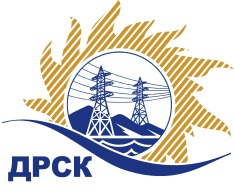 Акционерное Общество«Дальневосточная распределительная сетевая  компания»ПРОТОКОЛ № 36/МТПиР-РЗакупочной комиссии по рассмотрению предложений по открытому электронному запросу предложений на право заключения договора на поставку: «Автобус (ХЭС)»   Закупка № 232  ГКПЗ 2016ПРИСУТСТВОВАЛИ: 10 членов постоянно действующей Закупочной комиссии АО «ДРСК»  2-го уровня.ВОПРОСЫ, ВЫНОСИМЫЕ НА РАССМОТРЕНИЕ ЗАКУПОЧНОЙ КОМИССИИ: О  рассмотрении результатов оценки заявок Участников.О признании заявок соответствующими условиям запроса предложений.О предварительной ранжировке предложений.О проведении переторжкиРЕШИЛИ:По вопросу № 1:Признать объем полученной информации достаточным для принятия решения.Утвердить цены, полученные на процедуре вскрытия конвертов с предложениями участников открытого запроса предложений.	По вопросу № 2Признать заявки ИП Уразов В.И. (675000, Россия, Амурская обл., г. Благовещенск, ул. Красноармейская, д. 61, кв. 5), ООО "Энергоресурс" (680000, Хабаровский край, г. Хабаровск, ул. К. Маркса, 65, оф. 106) соответствующими условиям закупки и принять их к дальнейшему рассмотрению.           По вопросу № 3Утвердить предварительную ранжировку предложений Участников:По вопросу № 4Провести переторжку.   Допустить к участию в переторжке заявки следующих участников: ИП Уразов В.И. (675000, Россия, Амурская обл., г. Благовещенск, ул. Красноармейская, д. 61, кв. 5), ООО "Энергоресурс" (680000, Хабаровский край, г. Хабаровск, ул. К. Маркса, 65, оф. 106) Определить форму переторжки: заочная.4. Назначить переторжку на 04.02.2016 в 14:00 час. (благовещенского времени).5.Место проведения переторжки: ЭТП b2b-energo6.Ответственному секретарю Закупочной комиссии уведомить участников, приглашенных к участию в переторжке, о принятом комиссией решенииг. Благовещенск_   03 февраля 2016 г.№Наименование участника и его адресПредмет заявки на участие в запросе предложений1ООО "Энергоресурс" (680000, Хабаровский край, г. Хабаровск, ул. К. Маркса, 65, оф. 106)Цена: 1 886 920,00 руб. (цена без НДС: 1 582 135,59 руб.)2ИП Уразов В.И. (675000, Россия, Амурская обл., г. Благовещенск, ул. Красноармейская, д. 61, кв. 5)Цена: 1 886 920,00 руб. (цена без НДС: 1 599 084,75 руб.)Место в предварительной ранжировкеНаименование участника и его адресЦена предложения на участие в закупке без НДС, руб.Балл по неценовой предпочтительности1 местоООО "Энергоресурс" (680000, Хабаровский край, г. Хабаровск, ул. К. Маркса, 65, оф. 106)1 582 135,59 3,02 местоИП Уразов В.И. (675000, Россия, Амурская обл., г. Благовещенск, ул. Красноармейская, д. 61, кв. 5)1 599 084,75 3,0Ответственный секретарь Закупочной комиссии  2 уровня АО «ДРСК»________________________________________Т.В. ЧелышеваИсп.Терёшкина Г.М.Тел.397-260Исп.Терёшкина Г.М.Тел.397-260